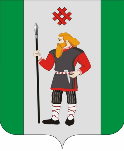 ДУМАКУДЫМКАРСКОГО МУНИЦИПАЛЬНОГО ОКРУГАПЕРМСКОГО КРАЯПЕРВЫЙ СОЗЫВР Е Ш Е Н И Е16.09.2022												   № 5Об утверждении Порядка опубликования (обнародования) и вступления в силу муниципальных правовых актов Кудымкарского муниципального округа Пермского краяРуководствуясь статьей 47 Федерального закона от 06.10.2003 № 131-ФЗ «Об общих принципах организации местного самоуправления в Российской Федерации», Дума Кудымкарского муниципального округа Пермского краяРЕШАЕТ:1. Утвердить прилагаемый Порядок опубликования (обнародования) и вступления в силу муниципальных правовых актов Кудымкарского муниципального округа Пермского края.2. Опубликовать настоящее решение в средствах массовой информации: газета «Парма» и «Официальный сайт муниципального образования «Городской округ – город Кудымкар».3. Настоящее решение вступает в силу после его официального опубликования и действует до вступления в силу Устава Кудымкарского муниципального округа Пермского края.УТВЕРЖДЕН:решением Думы Кудымкарского муниципального округа Пермского края от 16.09.2022 № 5ПОРЯДОКопубликования (обнародования) и вступления в силу муниципальных правовых актов Кудымкарского муниципального округа Пермского края1. Муниципальные правовые акты вступают в силу со дня их подписания.В муниципальных правовых актах может быть установлен другой порядок вступления их в силу.2. Муниципальные нормативные правовые акты, затрагивающие права, свободы и обязанности человека и гражданина, устанавливающие правовой статус организаций, учредителем которых выступает муниципальное образование, а также соглашения, заключаемые между органами местного самоуправления, вступают в силу после их официального опубликования (обнародования).Нормативные правовые акты Думы Кудымкарского муниципального округа Пермского края, предусматривающие установление, изменение и отмену местных налогов и сборов, вступают в силу в соответствии с законодательством Российской Федерации о налогах и сборах.Решение Думы Кудымкарского муниципального округа Пермского края об утверждении местного бюджета вступает в силу с 1 января и действует по 31 декабря финансового года, если иное не предусмотрено Бюджетным кодексом Российской Федерации и (или) решением Думы Кудымкарского муниципального округа Пермского края об утверждении местного бюджета.3. Муниципальные правовые акты, подлежащие официальному опубликованию (обнародованию), и соглашения, заключаемые между органами местного самоуправления, подлежат опубликованию в газете «Парма». В целях дополнительного информирования муниципальные правовые акты размещаются в средстве массовой информации «Официальный сайт муниципального образования «Городской округ – город Кудымкар».Муниципальные правовые акты могут быть доведены до всеобщего сведения по телевидению и радио.Не подлежат официальному опубликованию (обнародованию) муниципальные правовые акты или их отдельные положения, содержащие сведения, распространение которых ограничено федеральным законом.Председатель ДумыКудымкарского муниципального округа Пермского краяМ.А. ПетровИ.п. главы муниципального округа – главы администрации Кудымкарского муниципального округа Пермского краяН.А. Стоянова